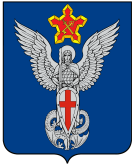 Ерзовская городская ДумаГородищенского муниципального районаВолгоградской области403010, Волгоградская область, Городищенский район, р.п. Ерзовка, ул. Мелиоративная 2,            тел/факс: (84468) 4-79-15РЕШЕНИЕОт 17 декабря 2015года                                 № 12/6О рассмотрении вопроса о выделении денежных средств на приобретение квартиры Москвичевой И.Г.Рассмотрев письмо администрации Ерзовского городского поселения о вопросе выделения денежных средств на приобретение квартиры Москвичевой Ирине Георгиевне, Ерзовская городская Дума,РЕШИЛА:Отказать в выделении денежных средств на приобретение квартиры Москвичевой Ирине Георгиевне, в связи с отсутствием бюджетных ассигнований в бюджете Ерзовского городского поселения на 2015 год.Председатель ЕрзовскойГородской Думы                                                                                                 Ю.М. Порохня                   Глава Ерзовскогогородского поселения                                                                                         А.А. Курнаков